FORMAÇÃO PEDAGÓGICA EM SAÚDEInstituto de Educação - Hospital do CoraçãoO desenvolvimento de atividades educativas demanda obrigatoriamente atribuições específicas ao exercício do papel do educador. Parte-se do princípio que o preparo para esta função não significa apenas a instrumentação técnica, mas também uma postura crítica reflexiva frente ao contexto no qual se realiza a prática pedagógica. Ao se considerar os fundamentos que orientam o desenvolvimento de ações educativas em saúde, constatam-se diferentes perspectivas teóricas que se situam desde a pedagogia tradicional à pedagogia crítica. Em se tratando desta proposta de formação, assumem-se os fundamentos da pedagogia crítico construtivista, ou mais especificamente, os fundamentos da educação permanente em saúde com ênfase na pedagogia da problematização. Este processo de formação pedagógica está estruturado num modelo bimodal com atividades presenciais e a distância num Ambiente Virtual de Ensino Aprendizagem – AVEA. Distintas metodologias ativas serão desenvolvidas com a intenção de oferecer condições objetivas para vivências pedagógicas significativas.  Portanto, com esta proposta busca-se consolidar a Linha de Formação de Educadores na área da saúde no HCor. Objetivos do CursoDesenvolver competências pedagógicas alicerçadas em fundamentos teóricos da pedagogia crítica em planejamento e avaliação do processo de ensino aprendizagem e na aplicação de metodologias ativas em ações educativas no campo da saúde.Principais Temas Abordados•	Política de Educação Permanente em Saúde•	Fundamentos teóricos do processo ensino aprendizagem •	Planejamento do processo de ensino aprendizagem•	Metodologias Ativas: Discussão de Caso; Aula expositiva dialogada; Método da Problematização; PBL; Aula Invertida (Flipped classroom); Aprendizagem Híbrida (Blended Learning); Simulação Realística •	Avaliação do processo de ensino aprendizagem – fundamentos conceituais e instrumentosDinâmica do CursoA formação pedagógica será desenvolvida a partir dos fundamentos da educação permanente em saúde e da pedagógica crítica, privilegiando as metodologias ativas, além de criar espaços para a vivência do planejamento educacional e a aplicação de diversos tipos de estratégias de ensino aprendizagem. As atividades no Ambiente Virtual de Ensino Aprendizagem – AVEA serão assíncronas, o que favorecerá o participante programar seu estudo considerando sua agenda pessoal.  Produto final da formaçãoPlano ou Projeto de uma Ação Educativa na área da Saúde.
Avaliação 
Os participantes são avaliados considerando sua participação nas atividades dos encontros presenciais e no AVEA, a elaboração do Plano de uma ação educativa em Saúde, a prática de ensino, além da auto avaliação.  A frequência mínima de 75% do total dos encontros presenciais é obrigatória bem como a participação nas atividades desenvolvidas no AVEA.Público AlvoProfissionais que atuam no campo da saúde com nível superiorInformações adicionais Inscrições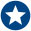 Via site: http://produtoseservicos.hcor.com.br/Informações: Tel.: 55 11 30536611 R 3365 / 3366 	Alimentação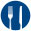 1  coffee break	Local de Realização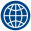 Rua Desembargador Eliseu Guilherme, 130, 2º andar, Paraíso.O endereço acima será mencionado no e-mail de confirmação ao aluno.	Carga Horária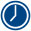 30 Horas 15 horas presenciais, distribuídas em 05 encontros de 03 (três) horas cada 15 horas de atividades a distância e estudo autodirigido.Obs: pode haver pequena alteração nos horários, de acordo com a evolução dos alunos/turma. Certificações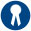 Certificação fornecida com chancela do Hospital do Coração.	Pagamento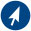 Pagamento da inscrição via site http://produtoseservicos.hcor.com.br/Forma de pagamento a critério do aluno (Cartão ou boleto bancário)Lembramos que sua inscrição só será validada após a realização do pagamento.POLÍTICA DE TRANSFERÊNCIA E CANCELAMENTO LEIA COM ATENÇÃOPor parte do Instituto de Ensino (I.E) - HCor:As turmas que não atingirem o número mínimo de 12 (doze) alunos estão sujeitas a cancelamento, a exclusivo critério do I.E. – HCor. Os alunos de uma turma cancelada serão notificados com até 10 dias de antecedência a data do curso via e-mail (notificação será enviada ao e-mail informado pelo aluno através do cadastro). O Aluno poderá solicitar transferência para outra turma, quando houver vaga, ou solicitar ressarcimento do valor da inscrição, desde que devidamente comprovado o seu pagamento. A violação do material implica no desconto do valor do mesmo sobre o valor a ser reembolsado.Por parte do Aluno:  TransferênciasA transferência de turma deverá ser solicitada por escrito através do preenchimento do formulário no link: https://goo.gl/forms/Tp9giHWTlyPcEoyC3Solicitações enviadas em até 30 (trinta) dias corridos antecedentes à data do curso – não há custo para reagendamento:A transferência de sua participação será aceita uma única vez, desde que comunicada por escrito, valendo sempre para o próximo Curso da programação, desde que haja vaga. Solicitações enviadas entre o 29º e 20º dia antecedentes à data do curso – pagamento de 20% do valor de inscrição:A transferência de sua participação será aceita uma única vez, desde que comunicada por escrito, valendo sempre para o próximo Curso da programação, desde que haja vaga.A confirmação da transferência só será efetuada após o envio do comprovante de depósito (via e-mail).O depósito para transferência de turma só será aceito dentro deste mesmo prazo, entre o 29º e 20º dia antecedentes a data do curso.Não há possibilidade de reserva de vagas sem a confirmação do pagamento da multa.Solicitações encaminhadas após este prazo não serão atendidas.Inscrições realizadas com menos de 20 (vinte) dias de antecedência ao início do curso, não dão direito a posterior transferência.   CancelamentoA solicitação de cancelamento do curso deverá ser feita por meio de formulário padronizado, através do link: https://goo.gl/forms/Tp9giHWTlyPcEoyC3Mais de 30 (trinta) dias corridos antecedentes à data de início do curso e com devolução do material (desde que não violado), mediante um requerimento fundamentado, fazendo jus ao reembolso completo do valor pago, desde que devidamente comprovado o seu pagamento. A violação do material e taxa de envio implicam no desconto do valor do mesmo sobre o valor a ser reembolsado.Do 29º ao último dia antecedente à data de início do curso e com devolução do material (desde que não violado), mediante um requerimento fundamentado, fazendo jus ao reembolso de 70% do valor pago, desde que devidamente comprovado o seu pagamento. A violação do material e a taxa de envio implicam no desconto do valor do mesmo sobre o valor a ser reembolsado.A desistência não formalizada em relação ao curso e aos serviços contratados, bem como a hipótese do aluno não assistir às aulas, não dá direito ao aluno de obter a devolução de qualquer quantia paga, tendo em vista a disponibilidade do serviço pelo I.E. - HCor.